Prot. n.: 	3505-6/2009Data:	      In virtù degli articoli 48 e 50 della Legge sulla pianificazione territoriale (Sigla: ZPNačrt, Gazzetta Ufficiale della RS nn. 33/07, 70/08 – Sigla: ZVO-1B, 108/09, 80/10 – Sigla: ZUPUDPP, 43/11 – Sigla: ZKZ-C, 57/12, 57/12 – Sigla: ZUPUDPP-A, 109/12, 76/14 – Sentenza della CC e 14/15 – Sigla: ZUUJFO), dell'articolo 56 dello Statuto del Comune di Isola, testo unico ufficiale – TUU-1 (Bollettino Ufficiale del Comune di Isola n. 5/18) e dell'articolo 136/a del Regolamento di procedura del Consiglio del Comune di Isola (Bollettino Ufficiale del Comune di Isola nn. 2/00, 3/01, 5/05, 9/2018), il Consiglio del Comune di Isola, riunitosi il ____ alla sua ____ seduta ordinaria, accoglie il seguente atto diD  E  L  I  B  E  R  A                                                                      1Il Consiglio del Comune di Isola ha esaminato e approvato la bozza del Piano territoriale comunale (PTC) alla sua prima lettura.Le mozioni e proposte, presentate durante il dibattito, si considerano proposte e mozioni presentate durante l'esposizione al pubblico.                                                                             2I materiali relativi alla bozza integrata del PTC verranno integrati dopo il procedimento della Valutazione integrata degli effetti sull'ambiente (VIEA) ed esposti al pubblico comprensivi della Relazione ambientale (RA). Se i materiali integrati saranno sostanzialmente diversi dai materiali in oggetto, si dovrà esaminarli nuovamente in seno alla seduta del Consiglio del Comune di Isola.La bozza integrata del Piano territoriale comunale (PTC) del Comune di Isola, si espone al pubblico comprensivo della Relazione ambientale per un periodo di 45 giorni.                                                                      3Il presente atto di Delibera ha efficacia immediata.                                                                                                       I l  S i n d a c o                                                                                                    mag. Igor KOLENC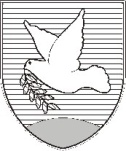 OBČINA IZOLA – COMUNE DI ISOLA OBČINSKI SVET – CONSIGLIO COMUNALESončno nabrežje 8 – Riva del Sole 86310 Izola – IsolaTel: 05 66 00 100, Fax: 05 66 00 110E-mail: posta.oizola@izola.siWeb: http://www.izola.si/